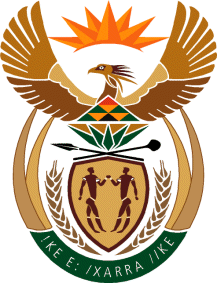 MINISTRY: PUBLIC SERVICE AND ADMINISTRATIONREPUBLIC OF SOUTH AFRICANATIONAL ASSEMBLYQUESTION FOR WRITTEN REPLY DATE:		11 MARCH 2022QUESTION NO.: 	886.		 Mr J R B Lorimer (DA) to ask the Minister of Public Service and Administration:What (a) is the total number of incidents of (i) sexual harassment and (ii) sexual assault that were reported in her department (aa) in each of the past three financial years and (bb) since 1 April 2021, (b) number of cases (i) were opened and concluded, (ii) were withdrawn and (iii) remain open or pending based on the incidents and (c) sanctions were meted out against each person who was found guilty?			NW1067EREPLY: The Department of Public Service has sexual harassment policy in place. As part of the implementation of the policy awareness programmes on management of sexual harassment in the workplace including procedures and processes to be followed in reporting related cases are held. The department also provides psychosocial support through Employee Health and Wellness unit to victims and those affected. The total number of incidents (i) sexual harassment = 0 and (ii) sexual assault that were reported in her department (aa) in each of the past three financial years = 0  and (bb) since 1 April 2021 =0, (b) number of cases (i) were opened and concluded =0, (ii) were withdrawn =0 and (iii) remain open or pending based on incidents =0 and (c) sanctions were meted out against each person who was found guilty =0.END 